Publicado en Madrid el 09/03/2023 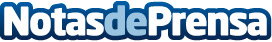 París 2024 bailará Break Dance: el nuevo deporte urbano que aterriza en los Juegos OlímpicosLa academia de baile WOSAP acoge en su escuela a B-Boy Grazy, una de las principales estrellas del Break Dance español, en su camino de preparación a los Juegos OlímpicosDatos de contacto:Alejandro Martí610680385Nota de prensa publicada en: https://www.notasdeprensa.es/paris-2024-bailara-break-dance-el-nuevo Categorias: Nacional Sociedad Entretenimiento Otros deportes http://www.notasdeprensa.es